	   Arts Energétiques  Sibériens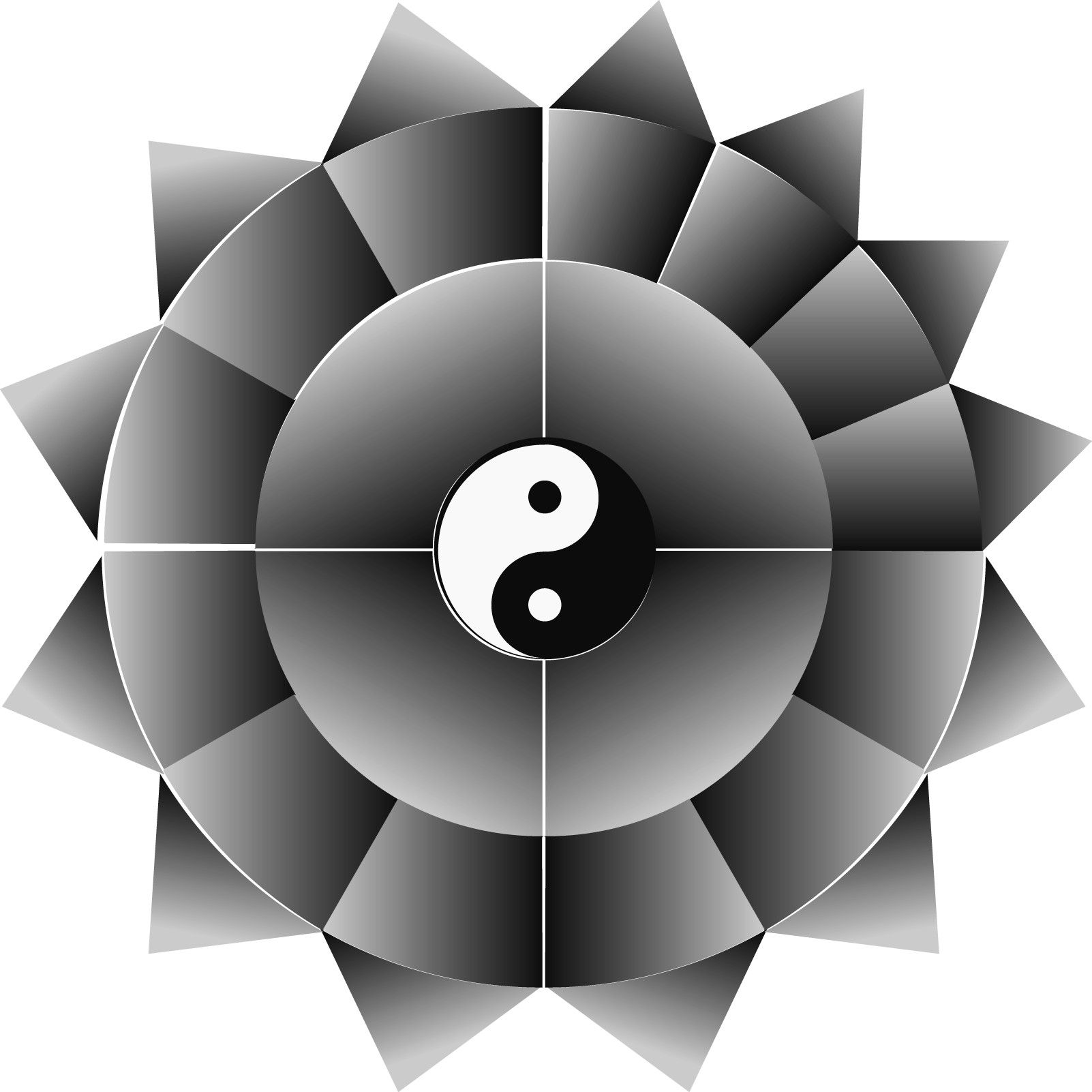 Année 2023-2024PLANNING DES COURS DE QI GONG SIBERIEN(en plein air)de Tel : 06.80.73.71.74 / 01.41.47.60.43  Mail : jpschro.energy@gmail.comCours hebdomadaires tous les vendredi 11h-12hInscriptions : Me contacter.Cours annulable jusqu’au matin même 9h30 (consulter vos mails et/ou SMS).Relais possible en ligne si météo défavorable.Informations pratiques :Lieu : Square RAJMAN 13, rue Merlin 75011 Paris Métro : Père-Lachaise (lignes 2 et 3), Voltaire (ligne 9), Philippe Auguste (ligne 2)Horaire et accès : Rendez-vous à l'entrée du square Rajman  (mitoyen du square de La Roquette) au 13, rue Merlin, à 11h. Dès l'emplacement trouvé, le cours durera environ 1 heure (fin vers 12h15).Tarif unique : 10 euros le cours.